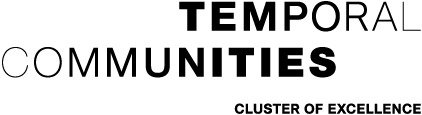 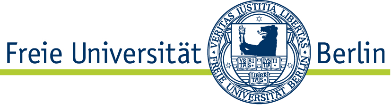 EXC 2020 „Temporal Communities“: Antrag auf Beteiligung mit Aktivitäten im Jahr 2020titel der AktivitätDatum:Beteiligte Wissenschaftler*innenAntragstellende (Name, Titel, Position, Universität, Institut):Beteiligte Clustermitglieder (formlose Bestätigung des Mitglieds beifügen):Weitere zu beteiligende Personen2. Organisation	Ansprechperson(en) für organisatorische Fragen:3. Beschreibung der geplanten Aktivität /BedarfsaufstellungArt der AktivitätKonferenz/ Tagung/ Workshop 	Arbeitsgespräch			Studientag				Gastvortrag				Sonstiges				 Titel/Thema der geplanten Aktivität Kurze inhaltliche Beschreibung der Aktivität unter Angabe der voraussichtl. aktiven Teilnehmenden Angestrebter Zeitraum für die Aktivität (ggf. inklusive Planungsphase):BeginnEndeWelche Ziele sollen erreicht werden? Bedarfsaufstellung und Budgetkalkulation Kooperationspartner (www.temporal-communities.de/partners/index.html)Kooperationspartner in BerlinKooperationspartner national und international